Lampiran IPengumuman Panitia Seleksi Terbuka Jabatan Pimpinan Tinggi Pratama di Lingkungan Pemerintah Kabupaten KebumenNomor : 03/PANSEL.JPT /XI/2023Memperhatikan Pengumuman Panitia Seleksi Terbuka Jabatan Pimpinan Tinggi Pratama di Lingkungan Pemerintah Kabupaten Kebumen Nomor : 03/PANSEL.JPT/XI/2023 tanggal 15 November 2023, dengan hormat kami yang bertandatangan di bawah ini :Nama	: ……………………………………..Tempat, tanggal Iahir	: ……………………………………..NIP	: ……………………………………..Jabatan	: ……………………………………..No. HP/Telp	: ……………………………………..Email	: ……………………………………..Mengajukan permohonan untuk mengisi Jabatan Kepala Badan Perencanaan, Penelitian dan Pengembangan Daerah Kabupaten Kebumen.Sebagai bahan pertimbangan, kami sampaikan berkas-berkas persyaratan sebagai berikut :Daftar Riwayat Hidup (curriculum vitae);Surat persetujuan/ rekomendasi dari atasan langsung bagi peserta dari dalam Kabupaten Kebumen atau Surat persetujuan/ rekomendasi dari Pejabat Pembina Kepegawaian bagi peserta dari luar kabupaten Kebumen;Pakta Integritas bermaterai Rp 10.000,-;Pas foto berwarna terbaru ukuran 4 x 6 sebanyak 2 (dua) lembar;Fotocopy SK pangkat terakhir yang dilegalisir;Fotocopy SK pengangkatan dalam jabatan administrator atau jabatan fungsional jenjang ahli madya dilegalisir;Fotocopy ijazah pendidikan terakhir; Fotocopy sertifikat Diklat Kepemimpinan Tingkat III/ Pelatihan Kepemimpinan Administrator bagi pejabat administrator dan sertifikat Diklat fungsional sesuai jenjang jabatan bagi pejabat fungsional dilegalisir;Fotocopy penilaian prestasi kerja tahun 2021 dan 2022 dilegalisir;Fotocopy Kartu Tanda Penduduk ;Surat Keterangan Sehat Jasmani dari Rumah Sakit Pemerintah;Surat Keterangan Sehat Rohani dari Rumah Sakit Pemerintah;Surat Pernyataan tidak pernah menjalani hukuman pidana atau sedang dalam proses pemeriksaan dan atau menjalani hukuman disiplin tingkat sedang atau berat;Fotocopy bukti pengiriman LHKPN atau LHKASN atau SPT Tahunan tahun 2022;Fotocopy Piagam/Sertifikat  diklat teknis/ fungsional, penghargaan (apabila memiliki).Bahwa semua berkas/data yang saya sampaikan adalah benar dan sesuai aslinya.Demikian untuk menjadikan periksa.Hormat kami,....................Lampiran IIPengumuman Panitia Seleksi Terbuka Jabatan Pimpinan Tinggi Pratama di Lingkungan Pemerintah Kabupaten KebumenNomor : 03/PANSEL.JPT/XI/2023DAFTAR  RIWAYAT  HIDUPKETERANGAN PRIBADIPENDIDIKANPendidikan di Dalam dan di Luar NegeriKursus / Latihan di Dalam dan di Luar NegeriRIWAYAT  PEKERJAAN Riwayat Kepangkatan Golongan Ruang PenggajianPengalaman jabatan / pekerjaan (diisi mulai dari staf)TANDA JASA / PENGHARGAAN   V. 	PENGALAMAN KE LUAR NEGERI   KETERANGAN KELUARGA   Isteri / SuamiAnakBapak dan Ibu KandungBapak dan Ibu MertuaSaudara KandungKETERANGAN ORGANISASIDemikian daftar riwayat hidup ini saya buat dengan sesungguhnya, dan apabila dikemudian hari terdapat keterangan yang tidak benar saya bersedia dituntut dimuka pengadilan, serta bersedia menerima segala tindakan yang diambil oleh pemerintah.Lampiran III  Pengumuman Panitia Seleksi Terbuka Jabatan Pimpinan Tinggi Pratama di Lingkungan Pemerintah  Kabupaten KebumenNomor  : 03/PANSEL.JPT /XI/2023(KOP UNIT KERJA)SURAT PERSETUJUANYang bertanda tangan di bawah ini :Selaku atasan dari Pegawai Negeri Sipil :Memberikan persetujuan Pegawai Negeri Sipil di atas untuk mengikuti Seleksi Terbuka Jabatan Pimpinan Tinggi Pratama Kepala Badan Perencanaan, Penelitian dan Pengembangan Daerah Kabupaten Kebumen.Demikian surat persetujuan ini dibuat untuk dipergunakan sebagaimana mestinya.Lampiran IVPengumuman Panitia Seleksi Terbuka Jabatan Pimpinan Tinggi Pratama di Lingkungan Kabupaten KebumenNomor : 03/PANSEL.JPT /XI/2023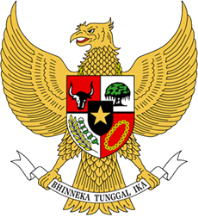 BUPATI KEBUMENSURAT PERSETUJUANNOMOR :Kami selaku Pejabat Pembina Kepegawaian memberikan persetujuan / rekomendasi :untuk mengikuti Seleksi Terbuka Jabatan Pimpinan Tinggi Pratama Kepala Badan Perencanaan, Penelitian dan Pengembangan Daerah Kabupaten Kebumen dan menyetujui yang bersangkutan untuk mengikuti kegiatan dimaksud.Demikian surat persetujuan ini dibuat untuk dipergunakan sebagaimana mestinya.Lampiran VPengumuman Panitia Seleksi Terbuka Jabatan Pimpinan Tinggi Pratama di Lingkungan Kabupaten KebumenNomor : 03/PANSEL.JPT /XI/2023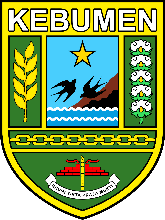 PEMERINTAH KABUPATEN KEBUMENPAKTA INTEGRITASSaya yang bertanda tangan di bawah ini, Nama	: 	Jabatan	: 	Menyatakan sebagai berikut :Patuh dan taat serta loyal kepada pimpinan sepanjang tidak melanggar ketentuan yang berlaku;Berperan secara pro aktif dalam upaya pencegahan dan pemberantasan Korupsi, Kolusi dan Nepotisme serta tidak melibatkan diri dalam perbuatan tercela;Tidak meminta atau menerima pemberian secara langsung atau tidak langsung berupa suap, hadiah, bantuan, atau bentuk lainnya yang tidak sesuai dengan ketentuan yang berlaku;Bersikap transparan, jujur, obyektif, dan akuntabel dalam melaksanakan tugas;Menghindari pertentangan kepentingan (conflict of interest) dalam pelaksanaan tugas;Memberi contoh dalam kepatuhan terhadap peraturan perundang-undangan dalam melaksanakan tugas, terutama kepada karyawan yang berada di bawah pengawasan saya dan sesama pegawai di lingkungan kerja saya secara konsisten;Menyampaikan informasi penyimpangan integritas di lingkungan Pemerintah Kabupaten Kebumen serta turut menjaga kerahasiaan saksi atas pelanggaran peraturan yang dilaporkannya;Bila saya melanggar hal-hal tersebut di atas, saya siap menghadapi konsekuensinya.Lampiran VIPengumuman Panitia Seleksi Terbuka Jabatan Pimpinan Tinggi Pratama di Lingkungan Pemerintah Kabupaten KebumenNomor : 03/PANSEL.JPT/ XI/ 2023PEMERINTAH KABUPATEN KEBUMENBADAN KEPEGAWAIAN DAN PENGEMBANGANSUMBER DAYA MANUSIAJalan Merdeka Nomor 2 Kebumen, Kode Pos 54311, Telepon (0287) 381144 Faksimile (0287) 384264, Laman https://kepegawaian.kebumenkab.go.id,Pos-el kepegawaian@kebumenkab.go.idSURAT KETERANGANNOMOR :Yang bertanda tangan di bawah ini :dengan ini menerangkan bahwa :Yang bersangkutan tidak pernah dijatuhi hukuman pidana serta tidak sedang menjalani hukuman disiplin sedang atau berat/tidak dalam proses pemeriksaan pelanggaran disiplin sesuai peraturan yang berlaku.Demikian surat keterangan ini dibuat untuk memenuhi persyaratan dalam rangka mendaftarkan diri mengikuti Seleksi Terbuka Jabatan Pimpinan Tinggi Pratama di Lingkungan Pemerintah Kabupaten Kebumen.……………….., …………………….Lampiran: 1 BerkasPerihal: Lamaran Seleksi Terbuka JPT Pratama di Lingkungan Pemerintah Kabupaten Kebumen.Yth.Panitia Seleksi Terbuka Jabatan Pimpinan Tinggi Pratama di Lingkungan Pemerintah Kabupaten Kebumendi -1Nama LengkapNama Lengkap2NIPNIP3Pangkat/Golongan ruangPangkat/Golongan ruang4Tempat/Tanggal lahirTempat/Tanggal lahir5Jenis KelaminJenis KelaminPria  / Wanita *)6AgamaAgama7Status PerkawinanStatus PerkawinanBelum kawin / Kawin / Janda / Duda *)8Alamat Rumaha. Jalan8Alamat Rumahb. Kelurahan/Desa8Alamat Rumahc. Kecamatan8Alamat Rumahd. Kabupaten8Alamat Rumahe. Provinsi9Kegemaran (Hobi)Kegemaran (Hobi)10Nomor Telpon / HandphoneNomor Telpon / HandphoneNOTINGKATNAMA PENDIDIKANJURUSANTAHUNLULUSTEMPAT123456SDSLTPSLTANONAMA / KURSUS / LATIHANLAMANYA / TGL. / BLN. / THN / S.D. TGL. / BLN. / THN.IJAZAH / TANDA LULUS / SURAT KETERANGAN TAHUNTEMPATKETERANGANNOPANGKATBERLAKU TERHITUNG MULAI TANGGALNOPANGKATBERLAKU TERHITUNG MULAI TANGGALNOJABATAN / PEKERJAANMULAI DAN SAMPAISURAT KEPUTUSANSURAT KEPUTUSANSURAT KEPUTUSANNOJABATAN / PEKERJAANMULAI DAN SAMPAIPEJABATNOMORTANGGAL,NO.NAMA / BINTANG / SATYA LENCANA PENGHARGAANTAHUN PEROLEHANNAMA NEGARA / INSTANSI YANG MEMBERINO.NEGARATUJUAN KUNJUNGANLAMANYAYANG MEMBIAYAINO.NAMATEMPAT LAHIRTANGGAL LAHIRTANGGAL NIKAHPEKERJAANNO.NAMAJENIS KELAMINTEMPAT LAHIRTANGGAL LAHIRSEKOLAH / PEKERJAAN123456NO.NAMATANGGAL LAHIR / UMURPEKERJAAN12NO.NAMATANGGAL LAHIR / UMURPEKERJAAN12NO.NAMAJENIS KELAMINTANGGAL LAHIR / UMURPEKERJAAN1234567NO.NAMA ORGANISASIKEDUDUKAN DALAM ORGANISASIDALAM TAHUN S.D TAHUNTEMPATNAMA PIMPINAN ORGANISASIKebumen,                           2023Yang Membuat,(.............................................)Nama:NIP.:Pangkat/ Golongan Ruang:Jabatan:Unit Kerja:Nama:NIP.:Pangkat/ Golongan Ruang:Jabatan:Unit Kerja:………………...., ………………………….. 2023Yang memberikan persetujuan(.............................................)Nama:NIP.:Pangkat/ Golongan Ruang:Jabatan:Unit Kerja:………………...., ………………………….. 2023Yang memberikan persetujuan(.............................................)Kebumen,                     2023Pembuat Pernyataan,(.............................................)NAMA:NIP:PANGKAT/ GOLONGAN RUANG:JABATAN:UNIT KERJA:NAMA:NIP:PANGKAT/ GOLONGAN RUANG:JABATAN:UNIT KERJA:………………...., ………………………….. 2023Yang memberikan keteranganMaterai Rp. 10.000,00(.............................................)